SØKNAD OM KOMMUNAL BOLIG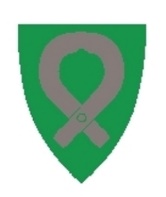 Dine personopplysninger:Skal du bo sammen med andre voksne personer over 18 år? Skriv opp navn og fødselsdato til alle barn under 18 år som skal bo i boligen:Har du samvær med egne barn under 18 år som ikke skal bo fast i boligen? Du må legge foreldresamarbeidsavtale/samværsavtale ved denne søknaden, hvis du svarer ja på spørsmålet over. Skal du, eller noen du bor sammen med, ha barn? Du må legge terminbekreftelse eller bekreftelse på adopsjon ved denne søknaden, hvis du svarer ja på spørsmålet over. Hvilke inntekter har du og andre voksne (18 år eller eldre) du skal bo sammen med? Du må legge dokumentasjon på inntekter ved søknaden for deg og andre voksne du skal bo sammen med. 
Dokumentasjonen du må legge ved er: 
▸ skattemelding for siste år 
▸ lønnsslipper for de siste to månedene, hvis du/dere har arbeidsinntekt 
▸ utbetalinger fra NAV for de to siste månedene, hvis du/dere har ytelser fra NAV Du må legge dokumentasjon på gjeld, formue og/eller barnebidrag ved denne søknaden, hvis du svarer ja på spørsmålet over. Jeg søker om: Hvordan bor du i dag? Du må legge husleiekontrakt, bekreftelse fra døgnovernattingssted eller institusjon/fengsel/asylmottak ved denne søknaden. Hvorfor kan du ikke bli boende der du bor nå? Du kan sette kryss på flere punkter. Tilrettelagt bolig betyr at boligen er tilpasset bevegelseshemmede eller tilrettelagt for at du skal kunne motta nødvendige tjenester. Du må legge dokumentasjon på at du eller noen du skal bo sammen med har nedsatt funksjonsevne ved denne søknaden, hvis du svarer ja på spørsmålet over. Du må legge dokumentasjon fra lege, fysioterapeut eller lignende ved søknaden, hvis du svarer ja på spørsmålet over. Hvis du får kommunal bolig, kommer du til å få viktig informasjon når du skal flytte inn. Hvorfor søker du om kommunal bolig?__________________________________________________
Her må du skrive hvorfor du trenger kommunal boligEgenerklæring 
▸ Jeg erklærer at de opplysningene jeg har gitt i søknaden er gitt etter beste evne, er riktige og så fullstendige som mulig. 
▸ Jeg er klar over at uriktige eller ufullstendige opplysninger kan føre til avslag eller at vedtak bortfaller. 
▸ Jeg forplikter meg til å gi melding til Øyer kommune hvis det skjer vesentlige endringer i opplysningene jeg har gitt. 
▸ Jeg bekrefter at jeg har lest og forstått punktene i denne egenerklæringen. Jeg samtykker til at de avkryssede instansene kan utveksle taushetsbelagte opplysninger seg imellom og til boligkontoret dersom dette er relevant og nødvendig for at boligkontoret skal ha nok opplysninger for å vurdere min søknad.SykehusFastlegePårørendeNAV
Enhet for psykisk helse og rusEnhet for miljøtjenesterTildelingstjenestenFlyktningtjenestenBarnevernstjenestenInstitusjonstjenesterHjemmetjenesterSted:                                     Dato:                             Søkers underskrift:Navn:Navn:Fødselsnummer (11 siffer):Adresse:Adresse:E-postadresse:Postnummer:Poststed:Telefonnummer:Ektefelle/samboer               Annet                   Ingen andre voksne personerEktefelle/samboer               Annet                   Ingen andre voksne personerNavn: Fødselsnummer (11 siffer):Antall barn:Navn på barn(et)Fødselsdato for barn(et)Ja                     NeiJa                     NeiAntall barn:Fødselsår for barn(et)Ja                     NeiTermindato/adopsjonsdato:ArbeidsinntektTrygd/pensjonBarnebidragBarnebidragDagpenger/arbeidsavklaringspengerNæringsinntekterSosialhjelpSosialhjelpInntekter fra utlandetIntroduksjonsstønadAnnen inntektIngen inntektHar du eller noen du skal bo sammen med gjeld eller betalingsanmerkninger som gjør det vanskelig å finne bolig på egenhånd?Ja       NeiHar du eller noen du skal bo sammen med fått arv eller gaver for mer enn 100 000 kroner det siste året?Ja       NeiBetaler du eller noen du skal bo sammen med barnebidrag?Ja       NeiKommunal boligBytte av kommunal boligNy kontrakt i kommunal boligLeier privat boligEier boligLeier kommunal boligBor hos familie/vennerUtendørs/har ikke noe sted å overnatteAnnet, skriv hvordan du bor på side 3Døgnovernatting/midlertidig    botilbudInstitusjon, fengsel eller asylmottakAnnet, skriv hvordan du bor på side 3Boligen er for storBoligen er for litenBoligen er ikke tilpasset mitt behovHusordensproblemerJeg føler meg utrygg i boligen og/eller nærmiljøetAnnet, skriv hvordan du bor på side 3Utleier vil ikke forlenge husleiekontraktenBetalingsproblemerAnnet, skriv hvordan du bor på side 3Trenger du tilrettelagt bolig?Ja             NeiTrenger du heis eller trappefri adkomst?Ja             NeiTrenger du tolk når du skal flytte inn?Ja             Nei